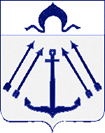 СОВЕТ ДЕПУТАТОВ ПОСЕЛЕНИЯ КОКОШКИНО В ГОРОДЕ МОСКВЕ	________________________________________________________________РЕШЕНИЕ     от 23 августа 2023 года № 288/4 О принятии имуществав муниципальную собственностьпоселения Кокошкино         Рассмотрев обращение Государственного бюджетного учреждения «Автомобильные дороги», на основании Решения Совета депутатов поселения Кокошкино от 20.10.2016 №220/3 «О порядке формирования, управления и распоряжения муниципальной собственностью поселения Кокошкино в городе Москве», Совет депутатов поселения Кокошкино решил:	1. Принять в муниципальную собственность поселения Кокошкино объект дорожного хозяйства- автомобильную дорогу по адресу: г. Москва, п. Кокошкино ул. Учительская, общей площадью 13040,47 кв.м., в том числе проезжая часть общей площадью 10072,45 кв.м., тротуары общей площадью 2681,44 кв.м, обочины площадью 286,58 кв.м.	2. Опубликовать настоящее решение в информационном бюллетене администрации поселения Кокошкино и разместить на официальном сайте администрации поселения Кокошкино в информационно-телекоммуникационной сети «Интернет».3. Контроль за исполнением настоящего решения возложить на Главу поселения Сорокина Е.В.Глава поселения Кокошкино                                                                Е.В. Сорокин